第6回 日本細胞性粘菌学会例会（東京）研究発表の演者は日本細胞性粘菌学会の会員に限りますが、例会への参加はどなたでも可能です。多くの方々の参加をお待ちしております。日時
　平成28年10月15日（土）　9：30 〜 1８：30（その後、懇親会）
　平成28年10月16日（日）　9：30 〜 13：00 頃	演題数により時間変更の可能性があります。開催場所
　上智大学　四谷キャンパス 上智紀尾井坂ビル5階 　　〒102-8554 東京都千代田区紀尾井町7-1参加・研究発表申し込み
　申し込みフォーマット（３ページ目）をダウンロードし必要事項を記入して、例会専用メールアドレス（dicty-sophia2016-cc@sophia.ac.jp）まで送付して下さい。
　締め切りは 9 月 ２３ 日（金）です。プログラム
　口頭発表（持ち時間15分），ポスター発表（サイズ：詳細は後日連絡）参加費　一般/学生	1,000 円昼食
　15日（土）の昼には、ランチョンセミナーが開催されます。　16日（日）の昼は軽食の準備を予定しております。懇親会
　１０月１５日（土）　19:00 ～ 21:00 （上智紀尾井坂ビル 5階 会議室）
　一般 4000 円，学生 2000 円第６回日本細胞性粘菌学会例会に関するお問い合わせ・連絡先上智大学　理工学部　物質生命理工学科	齊藤玉緒、荒木剛例会専用メールアドレス：dicty-sophia2016-cc@sophia.ac.jp〒102-8554　東京都千代田区紀尾井町７－１TEL: 03-3238-3366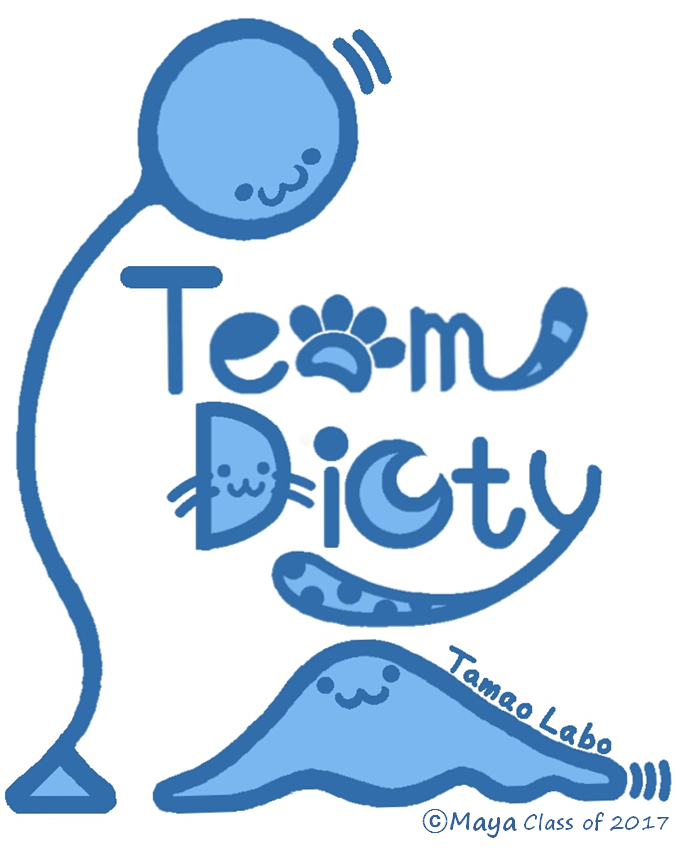 日本細胞性粘菌学会 第６回例会（2016年 東京）参加申し込みについて
 　参加される方は、件名を「例会申込」として以下のフォーマットに記入し第６回例会専用メールアドレス (dicty-sophia2016-cc@sophia.ac.jp) 宛にお送りください。学生の方は学年（B4、M2、D1等）の記入もお願いします。研究室単位でまとめてお申込みいただければ幸いです。氏名：	
所属：	
学年：	
* 懇親会：　    出席 ・ 欠席	* １５日（土）のランチョンセミナーへの参加：希望する・希望しない	
* 発表		あり　*　なし（以下は発表者の方のみご記入をお願いします。要旨は不要です。）* 発表方法：	 口頭 ・ ポスター表題：	著者：	所属：	 	* のついた項目は、当てはまらないものを消してください。著者・所属が複数の場合は、所属対応を番号で示すとともに、発表者名の前に〇印をつけてください。＊ 健康上の理由等で食べられないものがある場合は事前にお知らせください。申込の後で変更が必要になった場合は、件名を「例会変更」として上記フォーマットで第６回例会専用メールアドレス (dicty-sophia2016-cc@sophia.ac.jp)にお送りください。